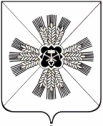 КЕМЕРОВСКАЯ ОБЛАСТЬПРОМЫШЛЕННОВСКИЙ МУНИЦИПАЛЬНЫЙ РАЙОНАДМИНИСТРАЦИЯПРОМЫШЛЕННОВСКОГО МУНИЦИПАЛЬНОГО РАЙОНАПОСТАНОВЛЕНИЕот 11.11.2013 1985-ПОб утверждении нового состава районной комиссии по установлению стажа муниципальной службы Промышленновского муниципального районаВ целях реализации закона Кемеровской области от 30.06.2007 103-03 «О некоторых вопросах прохождения муниципальной службы» и решения Промышленновского районного Совета народных депутатов от 05.09.2008 455 «Об утверждении Положения о пенсиях за выслугу лет лицам, замещавшим муниципальные должности Промышленновского района, и муниципальным служащим Промышленновского района», в связи с кадровыми изменениями 1. Утвердить новый состав районной комиссию по установлению стажа муниципальной службы Промышленновского муниципального района в следующем составе:Белоус - заместитель главы района по организационно- Лидия Ивановна территориальным вопросам, председатель комиссииПодлужный - главный специалист юридического отдела,Андрей Александрович секретарь комиссииЧлены комиссии:Анохина - начальник финансового управленияГалина Владимировна по Промышленновскому районуКасаткина - и.о. начальника управления социальной защиты Наталья Александровна населенияУдовиченко - председатель комитета по экономике иНаталья Викторовна предпринимательству Хасанова - начальник юридического отделаСветлана СергеевнаСоловьева - начальник отдела учета и отчетностиМария МихайловнаЖиваева - главный специалист по кадрам организационногоЛюбовь Петровна отдела2. Утвердить Положение о районной комиссии по установлению стажа муниципальной службы Промышленновского муниципального района (приложение 1).	3. Признать утратившими силу:	- постановление администрации Промышленновского района от 11.01.2012г. 2а-п «Об утверждении нового состава районной комиссии по установлению стажа муниципальной службы Промышленновского муниципального района»;	- постановление администрации Промышленновского района от 09.07.2012г. 1025-п «Об утверждении нового состава районной комиссии по установлению стажа муниципальной службы Промышленновского муниципального района»;	- постановление администрации Промышленновского района от 04.09.2012г. 1372-п «О внесении изменений в постановление от 11.01.2012 2а-п «Об утверждении нового состава районной комиссии по установлению стажа муниципальной службы Промышленновского муниципального района»;	- постановление администрации Промышленновского района от 09.07.2013г. 1170-п «О внесении изменений в постановление от 11.01.2012 2а-п «Об утверждении нового состава районной комиссии по установлению стажа муниципальной службы Промышленновского муниципального района»;	4. Контроль за исполнением постановления возложить на заместителя главы района по организационно - территориальным вопросам Белоус Л.И.5. Постановление вступает в силу со дня подписания.Глава районаА.И.ШмидтПриложение 1к постановлению  администрации Промышленновскогомуниципального районаот 11.11.2013 1985-ППОЛОЖЕНИЕ о районной комиссии по установлению стажа муниципальной службы Промышленновского муниципального района1. Общие положенияРайонная комиссия по установлению стажа муниципальной службы Промышленновского муниципального района (далее - комиссия) создается постановлением администрации Промышленновского муниципального района. Комиссия руководствуется в своей деятельности Конституцией Российской Федерации, федеральным законодательством, законами Кемеровской области, иными нормативными правовыми актами Кемеровской области, Уставом Промышленновского муниципального района и настоящим Положением.2. Задача комиссииЗадачей комиссии является установление стажа муниципальной службы Промышленновского муниципального района для установления муниципальным служащим Промышленновского района ежемесячной надбавки к должностному окладу за выслугу лет на муниципальной службе, определения продолжительности ежегодного дополнительного оплачиваемого отпуска за выслугу лет и размера поощрений за безупречную и эффективную муниципальную службу Промышленновского района, а также для назначения муниципальным служащим Промышленновского муниципального района пенсии за выслугу лет.3. Функции комиссииРайонная комиссия в соответствии с возложенной на неё задачей выполняет следующие функции:рассматривает и принимает решения по обращениям заявителей для установления муниципальным служащим Промышленновского муниципального района ежемесячной надбавки к должностному окладу за выслугу лет на муниципальной службе, определения продолжительности ежегодного дополнительного оплачиваемого отпуска за выслугу лет и размера поощрений за безупречную и эффективную муниципальную службу Промышленновского района, а также для назначения муниципальным служащим Промышленновского муниципального района пенсии за выслугу лет;рассматривает спорные вопросы по установлению стажа муниципальной службы Промышленновского района для установления муниципальным служащим Промышленновского района ежемесячной надбавки к должностному окладу за выслугу лет на муниципальной службе Промышленновского муниципального района, определения продолжительности ежегодного дополнительного оплачиваемого отпуска за выслугу лет и размера поощрений за безупречную и эффективную муниципальную службу в соответствии с действующим законодательством;рассматривает спорные вопросы по назначению и выплате пенсии за выслугу лет лицам, замещавшим муниципальные должности Промышленновского муниципального района, и муниципальным служащим Промышленновского муниципального района, в том числе по установлению периода осуществления полномочий на муниципальной должности Промышленновского района и стажа муниципальной службы Промышленновского района;даёт разъяснения по обращениям граждан по вопросам установления стажа муниципальной службы Промышленновского муниципального района;рассматривает иные вопросы в соответствии с действующим законодательством.4. Права комиссииРайонная комиссия для осуществления своих функций имеет право: запрашивать у органов государственной власти и органов местного самоуправления Промышленновского муниципального района дополнительные материалы, необходимые для рассмотрения обращений в комиссию заявителей о включении служащим иных периодов работы в стаж муниципальной службы Промышленновского муниципального района;принимать в рамках действующего законодательства решения по спорным вопросам, возникающим при установлении периода осуществления полномочий на муниципальной должности Промышленновского муниципального района и стажа муниципальной службы Промышленновского муниципального района.5. Организация деятельности комиссии5.1.	Состав комиссии по установлению стажа муниципальной службы Промышленновского муниципального района утверждается постановлением администрации Промышленновского муниципального района. В состав комиссии входят председатель, заместитель председателя, секретарь и члены комиссии.5.2.	Заседания комиссии проводятся по мере необходимости и считаются правомочными, если на них присутствует не менее половины членов комиссии.Заседаниями комиссии руководит председатель комиссии, а в его отсутствие – заместитель председателя. Решение, комиссии принимается большинством голосов присутствующих на её заседании членов путём открытого голосования. При равенстве голосов решающим считается голос председательствующего на заседании.Решения комиссии оформляются протоколами заседания комиссии, подписанными председателем комиссии, и доводятся до сведения заинтересованных лиц выписками из протокола заседания комиссии.6. Обжалование решения комиссии6.1. Решение, принятое комиссией по рассмотренным материалам, может быть обжаловано лицом, в отношении которого оно было принято в судебном порядке в соответствии с законодательством Российской Федерации.